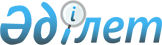 О признании утратившим силу постановления акимата Осакаровского района от 19 июня 2015 года № 34/01 "Об утверждении схемы и порядка перевозки в общеобразовательные школы детей, проживающих в отдаленных населенных пунктах Осакаровского района"Постановление акимата Осакаровского района Карагандинской области от 20 октября 2015 года № 54/04      В соответствии с подпунктом 4 пункта 2 статьи 40 Закона Республики Казахстан от 24 марта 1998 года № 213-I "О нормативных правовых актах", пунктом 8 статьи 37 Закона Республики Казахстан от 23 января 2001 года № 148-II "О местном государственном управлении и самоуправлении в Республике Казахстан", на основании письма Департамента юстиции Карагандинской области от 2 октября 2015 года № 8-3/3739 акимат района ПОСТАНОВЛЯЕТ:

      1. Признать утратившим силу постановление акимата Осакаровского района от 19 июня 2015 года № 34/01 "Об утверждении схемы и порядка перевозки в общеобразовательные школы детей, проживающих в отдаленных населенных пунктах Осакаровского района" (зарегистрировано в Реестре государственной регистрации нормативных правовых актов за № 3319, опубликовано в районной газете "Сельский труженик" от 18 июля 2015 года № 29 (7461).

      2. Контроль за исполнением настоящего постановления возложить на курирующего заместителя акима района.


					© 2012. РГП на ПХВ «Институт законодательства и правовой информации Республики Казахстан» Министерства юстиции Республики Казахстан
				
      Исполняющий обязанности
акима района

Н. Ламбеков
